ТЕРРИТОРИАЛЬНАЯ ИЗБИРАТЕЛЬНАЯ КОМИССИЯ
ГОРОДА УССУРИЙСКА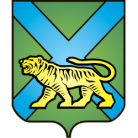 РЕШЕНИЕ г. УссурийскО внесении изменений в решение территориальной избирательной комиссии от 23 июня 2020 года № 267/1758 «О распределении бюллетеней для общероссийскогоголосования по вопросу одобрения изменений  в Конституцию Российской Федерации,передаваемых участковым избирательным комиссиям»На основании уточнения сведений о численности участников голосования, руководствуясь Порядком изготовления и доставки бюллетеней для общероссийского голосования по вопросу одобрения изменений в Конституцию Российской Федерации, а также осуществления контроля за их изготовлением и доставкой, утвержденным постановлением ЦИК России от 20 марта 2020 года № 244/1806-7 (в редакции постановления ЦИК России от 4 июня 2020 года № 251/1853-7) территориальная избирательная комиссия города УссурийскаРЕШИЛА:Внести изменения в решение территориальной избирательной комиссии города Уссурийска от 23 июня 2020 года № 267/1758 «О распределении бюллетеней для общероссийского голосования по вопросу одобрения изменений в Конституцию Российской Федерации, передаваемых участковым избирательным комиссиям», изложив следующие строки в новой редакции:Направить настоящее решение в Избирательную комиссию Приморского края.Контроль за выполнением настоящего решения возложить на секретаря территориальной избирательной комиссии города Уссурийска Божко Н.М.Разместить настоящее решение на официальном сайте администрации Уссурийского городского округа в разделе «Территориальная избирательная комиссия города Уссурийска» в информационно-телекоммуникационной сети «Интернет».Председатель комиссии                                                                О.М. МихайловаСекретарь комиссии	    			                                          Н.М. Божко30 июня 2020 года                     № 271/1770Номер участкадля голосованияЧисло участников голосованияКоличество бюллетеней№ 281526212390№ 281617331590№ 281921742400№ 282216991570№ 282317351590№ 282411811090№ 282712701120№ 284220361130№ 284726042400№ 285012711130№ 285222792090№ 285812841100№ 286713481170№ 3828311285№ 383113881300Итого 138341Резерв территориальной избирательной комиссии города Уссурийска105Всего138446